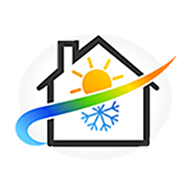 Журнал учета работ по проведению очистки и дезинфекции систем вентиляции и кондиционирования воздуха на объекте________________________________________________________________________________________________________________________________________Наименование юридического лица или индивидуального предпринимателяАдрес объекта: _____________________________________________________________________________________________________________________город, наименование улицы, № дома, № телефонаадминистративный округ_________________________________________________________________________________________________________Основной вид деятельности объекта____________________________________________________________________________________________________________________________________________________________________________________________________________________________________Количество строений_______________________________________________________________________________________________________________Тип вентиляционной системы____________________________________________________________________________________________________Наличие и виды системы кондиционирования воздуха________________________________________________________________________Ответственный за техническое обслуживание___________________________________________________________________________________Руководитель объекта______________________________________________________________________________________________________________М.П.                                                                                                                                             __________________________/_________________________                                                                                                                                                     Подпись                                               Ф.И.ОСведения об организации, осуществляющей очистку и дезинфекцию систем вентиляции и кондиционирования________________________________________________________________________________________________________________________________________Наименование юридического лица или индивидуального предпринимателяАдрес объекта: _____________________________________________________________________________________________________________________город, наименование улицы, № дома, № телефонаадминистративный округ_________________________________________________________________________________________________________Санитарно-эпидемиологическое заключение №_______________________________________________, выдано центром Госсанэпиднадзора в ______________________________ от " ____ " _______ __ 20__г.Срок действия санитарно-эпидемиологического заключения до _______________________ ____________________________________________________________________________________________________________________________________________Наименование юридического лица или индивидуального предпринимателяАдрес объекта: _____________________________________________________________________________________________________________________город, наименование улицы, № дома, № телефонаадминистративный округ_________________________________________________________________________________________________________Санитарно-эпидемиологическое заключение №_______________________________________________, выдано центром Госсанэпиднадзора в ______________________________ от " ____ " _______ __ 20__г.Срок действия санитарно-эпидемиологического заключения до _______________________ ____________________________________________________________________________________________________________________________________________Наименование юридического лица или индивидуального предпринимателяАдрес объекта: _____________________________________________________________________________________________________________________город, наименование улицы, № дома, № телефонаадминистративный округ_________________________________________________________________________________________________________Санитарно-эпидемиологическое заключение №_______________________________________________, выдано центром Госсанэпиднадзора в ______________________________ от " ____ " _______ __ 20__г.Срок действия санитарно-эпидемиологического заключения до _______________________ ____________________________________________________________________________________________________________________________________________Наименование юридического лица или индивидуального предпринимателяАдрес объекта: _____________________________________________________________________________________________________________________город, наименование улицы, № дома, № телефонаадминистративный округ_________________________________________________________________________________________________________Санитарно-эпидемиологическое заключение №_______________________________________________, выдано центром Госсанэпиднадзора в ______________________________ от " ____ " _______ __ 20__г.Срок действия санитарно-эпидемиологического заключения до _______________________ ____Результаты санитарно-эпидемиологического обследования систем вентиляции и кондиционирования воздуха на объектеДата проведения санитарно-эпидемиологического обследования__________________________Ф.И.О. эксперта___________________________________________________________________№ аккредитационного свидетельства___________________Дата выдачи_______________20___г.На основании материалов санитарно-эпидемиологического обследования систем вентиляции и кондиционирования воздуха разработан план мероприятий проведения очистки и дезинфекции систем вентиляции и кондиционированияутвержденный   _________________________________________     _____________20___г.                                                          (Ф.И.О., Подпись руководителя объекта)	                                         датаУстановлена периодичность проведенияОчистки _________________раз в годДезинфекции____________ раз в годДата проведения санитарно-эпидемиологического обследования__________________________Ф.И.О. эксперта___________________________________________________________________№ аккредитационного свидетельства___________________Дата выдачи_______________20___г.На основании материалов санитарно-эпидемиологического обследования систем вентиляции и кондиционирования воздуха разработан план мероприятий проведения очистки и дезинфекции систем вентиляции и кондиционированияутвержденный   _________________________________________     _____________20___г.                                                          (Ф.И.О., Подпись руководителя объекта)	                                         датаУстановлена периодичность проведенияОчистки _________________раз в годДезинфекции____________ раз в годДата проведения санитарно-эпидемиологического обследования__________________________Ф.И.О. эксперта___________________________________________________________________№ аккредитационного свидетельства___________________Дата выдачи_______________20___г.На основании материалов санитарно-эпидемиологического обследования систем вентиляции и кондиционирования воздуха разработан план мероприятий проведения очистки и дезинфекции систем вентиляции и кондиционированияутвержденный   _________________________________________     _____________20___г.                                                          (Ф.И.О., Подпись руководителя объекта)	                                         датаУстановлена периодичность проведенияОчистки _________________раз в годДезинфекции____________ раз в годДата проведения санитарно-эпидемиологического обследования__________________________Ф.И.О. эксперта___________________________________________________________________№ аккредитационного свидетельства___________________Дата выдачи_______________20___г.На основании материалов санитарно-эпидемиологического обследования систем вентиляции и кондиционирования воздуха разработан план мероприятий проведения очистки и дезинфекции систем вентиляции и кондиционированияутвержденный   _________________________________________     _____________20___г.                                                          (Ф.И.О., Подпись руководителя объекта)	                                         датаУстановлена периодичность проведенияОчистки _________________раз в годДезинфекции____________ раз в годДата проведения санитарно-эпидемиологического обследования__________________________Ф.И.О. эксперта___________________________________________________________________№ аккредитационного свидетельства___________________Дата выдачи_______________20___г.На основании материалов санитарно-эпидемиологического обследования систем вентиляции и кондиционирования воздуха разработан план мероприятий проведения очистки и дезинфекции систем вентиляции и кондиционированияутвержденный   _________________________________________     _____________20___г.                                                          (Ф.И.О., Подпись руководителя объекта)	                                         датаУстановлена периодичность проведенияОчистки _________________раз в годДезинфекции____________ раз в годДата проведения санитарно-эпидемиологического обследования__________________________Ф.И.О. эксперта___________________________________________________________________№ аккредитационного свидетельства___________________Дата выдачи_______________20___г.На основании материалов санитарно-эпидемиологического обследования систем вентиляции и кондиционирования воздуха разработан план мероприятий проведения очистки и дезинфекции систем вентиляции и кондиционированияутвержденный   _________________________________________     _____________20___г.                                                          (Ф.И.О., Подпись руководителя объекта)	                                         датаУстановлена периодичность проведенияОчистки _________________раз в годДезинфекции____________ раз в годДата проведения санитарно-эпидемиологического обследования__________________________Ф.И.О. эксперта___________________________________________________________________№ аккредитационного свидетельства___________________Дата выдачи_______________20___г.На основании материалов санитарно-эпидемиологического обследования систем вентиляции и кондиционирования воздуха разработан план мероприятий проведения очистки и дезинфекции систем вентиляции и кондиционированияутвержденный   _________________________________________     _____________20___г.                                                          (Ф.И.О., Подпись руководителя объекта)	                                         датаУстановлена периодичность проведенияОчистки _________________раз в годДезинфекции____________ раз в годДата проведения санитарно-эпидемиологического обследования__________________________Ф.И.О. эксперта___________________________________________________________________№ аккредитационного свидетельства___________________Дата выдачи_______________20___г.На основании материалов санитарно-эпидемиологического обследования систем вентиляции и кондиционирования воздуха разработан план мероприятий проведения очистки и дезинфекции систем вентиляции и кондиционированияутвержденный   _________________________________________     _____________20___г.                                                          (Ф.И.О., Подпись руководителя объекта)	                                         датаУстановлена периодичность проведенияОчистки _________________раз в годДезинфекции____________ раз в годП - производственный контроль, Э - экспертный контроль, Г – Госсанэпиднадзор Уд. - удовлетворительная, Неуд. - неудовлетворительнаяП - производственный контроль, Э - экспертный контроль, Г – Госсанэпиднадзор Уд. - удовлетворительная, Неуд. - неудовлетворительнаяП - производственный контроль, Э - экспертный контроль, Г – Госсанэпиднадзор Уд. - удовлетворительная, Неуд. - неудовлетворительнаяП - производственный контроль, Э - экспертный контроль, Г – Госсанэпиднадзор Уд. - удовлетворительная, Неуд. - неудовлетворительнаяП - производственный контроль, Э - экспертный контроль, Г – Госсанэпиднадзор Уд. - удовлетворительная, Неуд. - неудовлетворительнаяП - производственный контроль, Э - экспертный контроль, Г – Госсанэпиднадзор Уд. - удовлетворительная, Неуд. - неудовлетворительнаяДля внесения дополнительных сведений, выявленных в ходе проведениясанитарно-эпидемиологического обследования систем вентиляции и кондиционирования воздуха на объекте, ГоссанэпиднадзораДля внесения дополнительных сведений, выявленных в ходе проведения санитарно-эпидемиологического обследования систем вентиляции и кондиционирования воздуха на объекте, ГоссанэпиднадзораДата начала:  «         »                                             годДата окончания:  «         »                                      годСведения о проведении работСведения о проведении работСведения о проведении работСведения о проведении работВиды работДата проведенияНаименование используемых препаратов№, дата акта сдачи-приемки работ, подпись лица, ответственного за проведение работВиды работВиды работДата проведенияДата проведенияНаименование используемых препаратовНаименование используемых препаратовНаименование используемых препаратов№, дата акта сдачи-приемки работ, подпись лица, ответственного за проведение работ№, дата акта сдачи-приемки работ, подпись лица, ответственного за проведение работВиды работВиды работДата проведенияДата проведенияНаименование используемых препаратовНаименование используемых препаратовНаименование используемых препаратов№, дата акта сдачи-приемки работ, подпись лица, ответственного за проведение работ№, дата акта сдачи-приемки работ, подпись лица, ответственного за проведение работВиды работВиды работДата проведенияДата проведенияНаименование используемых препаратовНаименование используемых препаратовНаименование используемых препаратов№, дата акта сдачи-приемки работ, подпись лица, ответственного за проведение работ№, дата акта сдачи-приемки работ, подпись лица, ответственного за проведение работРезультаты оценки качества проведенных работРезультаты оценки качества проведенных работРезультаты оценки качества проведенных работРезультаты оценки качества проведенных работРезультаты оценки качества проведенных работРезультаты оценки качества проведенных работРезультаты оценки качества проведенных работРезультаты оценки качества проведенных работРезультаты оценки качества проведенных работВиды работДатаДатаКонтроль (П, Э, Г)*Контроль (П, Э, Г)*Эффективность мероприятий**Эффективность мероприятий**Эффективность мероприятий**Ф.И.О., подписьлица, проводившегоконтрольВиды работДатаДатаКонтроль (П, Э, Г)*Контроль (П, Э, Г)*очисткадезинфекциядезинфекцияФ.И.О., подписьлица, проводившегоконтрольВиды работДатаКонтроль (П, Э, Г)*Эффективность мероприятий**Эффективность мероприятий**Ф.И.О., подписьлица, проводившегоконтрольВиды работДатаКонтроль (П, Э, Г)*очисткадезинфекцияФ.И.О., подписьлица, проводившегоконтрольВиды работДатаКонтроль (П, Э, Г)*Эффективность мероприятий**Эффективность мероприятий**Ф.И.О., подписьлица, проводившегоконтрольВиды работДатаКонтроль (П, Э, Г)*очисткадезинфекцияФ.И.О., подписьлица, проводившегоконтрольВиды работДатаКонтроль (П, Э, Г)*Эффективность мероприятий**Эффективность мероприятий**Ф.И.О., подписьлица, проводившегоконтрольВиды работДатаКонтроль (П, Э, Г)*очисткадезинфекцияФ.И.О., подписьлица, проводившегоконтрольВиды работДатаКонтроль (П, Э, Г)*Эффективность мероприятий**Эффективность мероприятий**Ф.И.О., подписьлица, проводившегоконтрольВиды работДатаКонтроль (П, Э, Г)*очисткадезинфекцияФ.И.О., подписьлица, проводившегоконтрольВиды работДатаКонтроль (П, Э, Г)*Эффективность мероприятий**Эффективность мероприятий**Ф.И.О., подписьлица, проводившегоконтрольВиды работДатаКонтроль (П, Э, Г)*очисткадезинфекцияФ.И.О., подписьлица, проводившегоконтроль